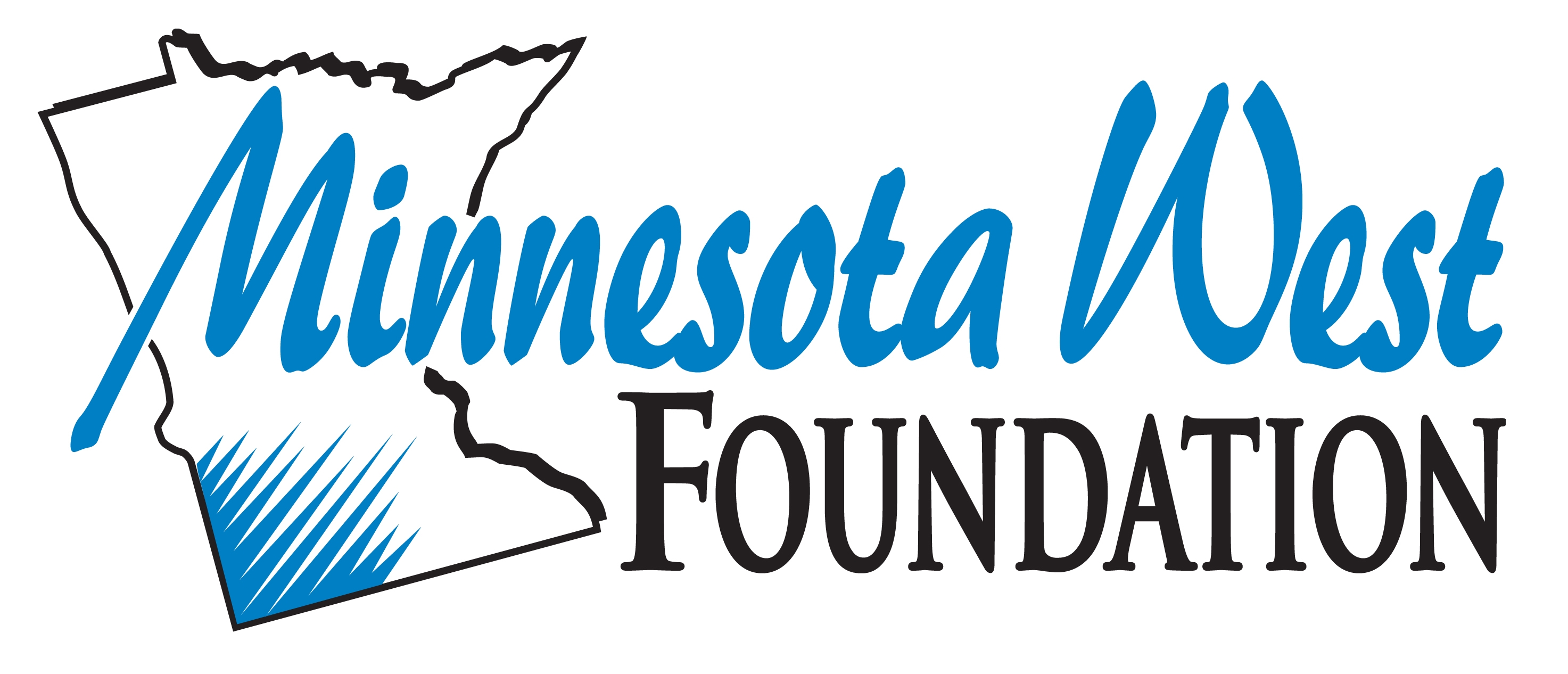 Scholarship Request FormThis 2-page form must be completed whenever submitting scholarship requests to the Foundation.Information in form should be typed, and form sent as a Word Document via email to foundation@mnwest.edu All scholarship awards will be credited to the recipients’ student accounts.Scholarship committees should keep all student applications for each advertised scholarship.Complete this form for new scholarships only – NOT scholarship renewals.What was the scholarship deadline? 	Date scholarship committee met: Scholarship committee members present: Approved by Campus:         Date: 			    			Foundation Director Signature:  Approved by Campus:         Date: 			    			Foundation Director Signature:  Approved by Campus:         Date: 			    			Foundation Director Signature:  Scholarship NameCampusTech IDFirst NameLast NameFull Schol. AmountSemester AwardedYear AwardedAmt. Awarded this SemesterRequired GPARequired CreditsRenewable in Yr. 2?Scholarship NameCampusTech IDFirst NameLast NameFull Schol. AmountSemester AwardedYear AwardedAmt. Awarded this SemesterRequired GPARequired CreditsRenewable in Yr. 2?Scholarship NameCampusTech IDFirst NameLast NameFull Schol. AmountSemester AwardedYear AwardedAmt. Awarded this SemesterRequired GPARequired CreditsRenewable in Yr. 2?